ATESTADOAtestamos para os devidos fins que INSIRA SEU NOME participou como ouvinte da banca de defesa do Trabalho de Conclusão de Curso em Engenharia Sanitária e Ambiental, intitulado INSIRA O NOME DO TRABALHO, de autoria de  INSIRA O NOME DO AUTOR.Santa Maria, DIA de MÊS de ANO.____________________________________________________Prof. NOME DO ORIENTADOR DO TRABALHOPresidente da Banca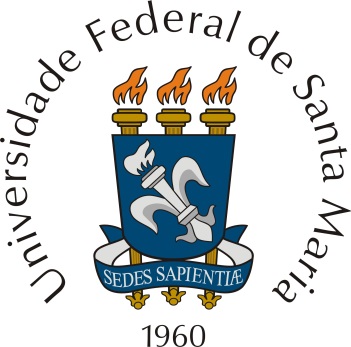 UNIVERSIDADE FEDERAL DE SANTA MARIACURSO DE ENGENHARIA SANITÁRIA E AMBIENTAL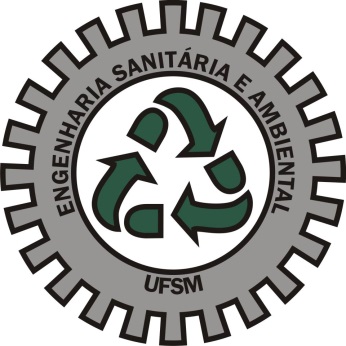 